अखिल  भारतीय  आयुर्विज्ञान  संस्थान]tks/kiqjवाहन (बस/स्टाफ कार/मारूति वैन) हेतु मांग-पत्र संस्थान वाहन केवल सरकारी उद्देश्यों हेतु ही प्रयोग किया जा सकता है	प्रमाणित किया जाता है कि वाहन का प्रयोग करने वाले अधिकारी मांगे गए वाहन से यात्रा करके निष्पादित की गई ड्यूटी के लिए एम्स]tks/kiqj अथवा किसी अन्य एजेंसी से कोई यात्रा भत्ता/महंगाई भत्ता/मानदेय आदि प्राप्त नहीं करेंगे। यह भी प्रमाणित किया जाता है कि यात्रा पूर्णतया सरकारी है जिसके लिए वाहन की माँग की गई है।मोबाईल फोन नं……………………email:……आवास फोन नं…………………………..कार्यालय फोन नं………………………...वाहन की मांग करने वाले संकाय/अधिकारी के मोहर सहित हस्ताक्षरवापसी यात्रा हेतु वाहन-बुकिंगवाहन की मांग करने वाले संकाय/अधिकारी के मोहर सहित हस्ताक्षरपरिवहन कार्यालय द्वारा टिप्पणियाँआगे की यात्रा हेतु वाहन बुक किया गया		– 	हाँ/नहींवापसी की यात्रा हेतु वाहन बुक किया गया	– 	हाँ/नहीं      (परिवहन कार्यालय की मुहर)                                                                  	          		          Transport Office Requisition No._______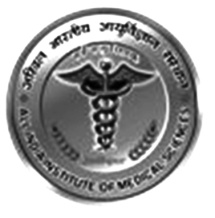                                                                     				             Date_______________Time_________                                                                       				             Received by:-_____________________ALL INDIA INSTITUTE OF MEDICAL SCIENCES, JODHPURRequisition for the vehicle (Bus/Staff Car/Maruti Van)Institute Vehicle can only be used for Official purposes	Certified that the officer using the vehicle will not draw any TA/DA/Honorarium etc. from the AIIMS, Jodhpur or any other agency for performing the duty for which the vehicle is requisitioned. It is also certified that the journey is fully official for which vehicle has been requisitioned.       Mobile Phone No.:-____________________Email__________________     	      Signature of the Faculty/Officer						        		            Requisitioning the Vehicle with StampResidence Phone No.:-______________________	Office Phone No.:-_________________________ 	 FOR RETURN JOuRNEY VEHICLE BOOKING                                                                                                                                                Signature of the Faculty/Officer Remarks by the Transport Office                                                                               Requisitioning the Vehicle with Stamp                                                                                                             Vehicle Booked for onward Journey- Yes/No				Vehicle Booked for Return Journey-   Yes/No      (Seal of Transport Office)परिवहन कार्यालय माँग संख्या……….दिनांक…………..…..समय.……….प्राप्तकर्त्ताः……..……..…………….1माँग करने वाले अधिकारी का नाम तथा पदनाम2क्या वाहन का प्रयोग मांग करने वाले अधिकारी द्वारा किया जाएगा अथवा किसी  अन्य  व्यक्ति  द्वारा (विवरण दें)3वाहन में यात्रा करने वाले व्यक्तियों की कुल संख्या एवं उनके पदनाम4क) तारीख एवं समय	4ख) स्थान का नाम जहाँ वाहन चाहिए                                         5वाहन छोड़ने का समय6किस जगह जाना है7दौरे का विस्तृत उद्देश्य8अनुमति पत्र का विवरण (यदि कोई है)		(यदि उपलब्ध है तो प्रति संलग्न करें)9क्या प्राइवेट/सरकारी/स्कीम संबंधी कार्य है1तारीख एवं समय2स्थान का नाम जहाँ वाहन चाहिए3वाहन को छोड़ने का समय4वापसी फ्लाइट सं./ट्रेन सं./ट्रेन का नाम1Name & Designation of Requisitioning Officer2Whether vehicle will be used by the Requisitioning  Officer or by some other person (give details)3Total Number of persons & their designation will be travel in the vehicle4Date & TimePlace where the vehicle is required5Time at which the vehicle  will be released6Place of visit7Purpose of visit in detail8Details of Permission letter (if any)(Please attach a copy if available)9Whether private/official/work related to Scheme1Date & Time2Place where the vehicle is required3Time at which the vehicle will be released4Returning Flight No./Train No./ Train Name